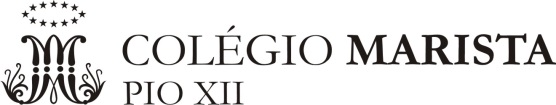 Plano de Estudos – Exame FinalComponente Curricular: Componente Curricular: MatemáticaMatemáticaMatemáticaProfessor (a):Professor (a):Andrea GoulartAndrea GoulartAndrea GoulartNível de Ensino:Fundamental IIAno:9º2018ConteúdosConteúdosConteúdosConteúdosConteúdosPotenciação;Radiciação;Equações do 2ºgrau;Funções:     -Conceito;                     - Função afim ou do 1º grau;                     - Função quadrática ou do 2º grau;Semelhança:  -Segmentos proporcionais;                         -Retas paralelas;                         - Semelhança entre figuras;                         - Semelhança entre triângulos;Introdução à trigonometria:  -Relações métricas no triangulo retângulo;                                                    - Razoes trigonométricas no triangulo retângulo.Circunferências;Área das figuras planas;Potenciação;Radiciação;Equações do 2ºgrau;Funções:     -Conceito;                     - Função afim ou do 1º grau;                     - Função quadrática ou do 2º grau;Semelhança:  -Segmentos proporcionais;                         -Retas paralelas;                         - Semelhança entre figuras;                         - Semelhança entre triângulos;Introdução à trigonometria:  -Relações métricas no triangulo retângulo;                                                    - Razoes trigonométricas no triangulo retângulo.Circunferências;Área das figuras planas;Potenciação;Radiciação;Equações do 2ºgrau;Funções:     -Conceito;                     - Função afim ou do 1º grau;                     - Função quadrática ou do 2º grau;Semelhança:  -Segmentos proporcionais;                         -Retas paralelas;                         - Semelhança entre figuras;                         - Semelhança entre triângulos;Introdução à trigonometria:  -Relações métricas no triangulo retângulo;                                                    - Razoes trigonométricas no triangulo retângulo.Circunferências;Área das figuras planas;Potenciação;Radiciação;Equações do 2ºgrau;Funções:     -Conceito;                     - Função afim ou do 1º grau;                     - Função quadrática ou do 2º grau;Semelhança:  -Segmentos proporcionais;                         -Retas paralelas;                         - Semelhança entre figuras;                         - Semelhança entre triângulos;Introdução à trigonometria:  -Relações métricas no triangulo retângulo;                                                    - Razoes trigonométricas no triangulo retângulo.Circunferências;Área das figuras planas;Potenciação;Radiciação;Equações do 2ºgrau;Funções:     -Conceito;                     - Função afim ou do 1º grau;                     - Função quadrática ou do 2º grau;Semelhança:  -Segmentos proporcionais;                         -Retas paralelas;                         - Semelhança entre figuras;                         - Semelhança entre triângulos;Introdução à trigonometria:  -Relações métricas no triangulo retângulo;                                                    - Razoes trigonométricas no triangulo retângulo.Circunferências;Área das figuras planas;